B.R.I.D.G.E Building Relationship Intimacy and DialoGue Effectiveness Student Workbook 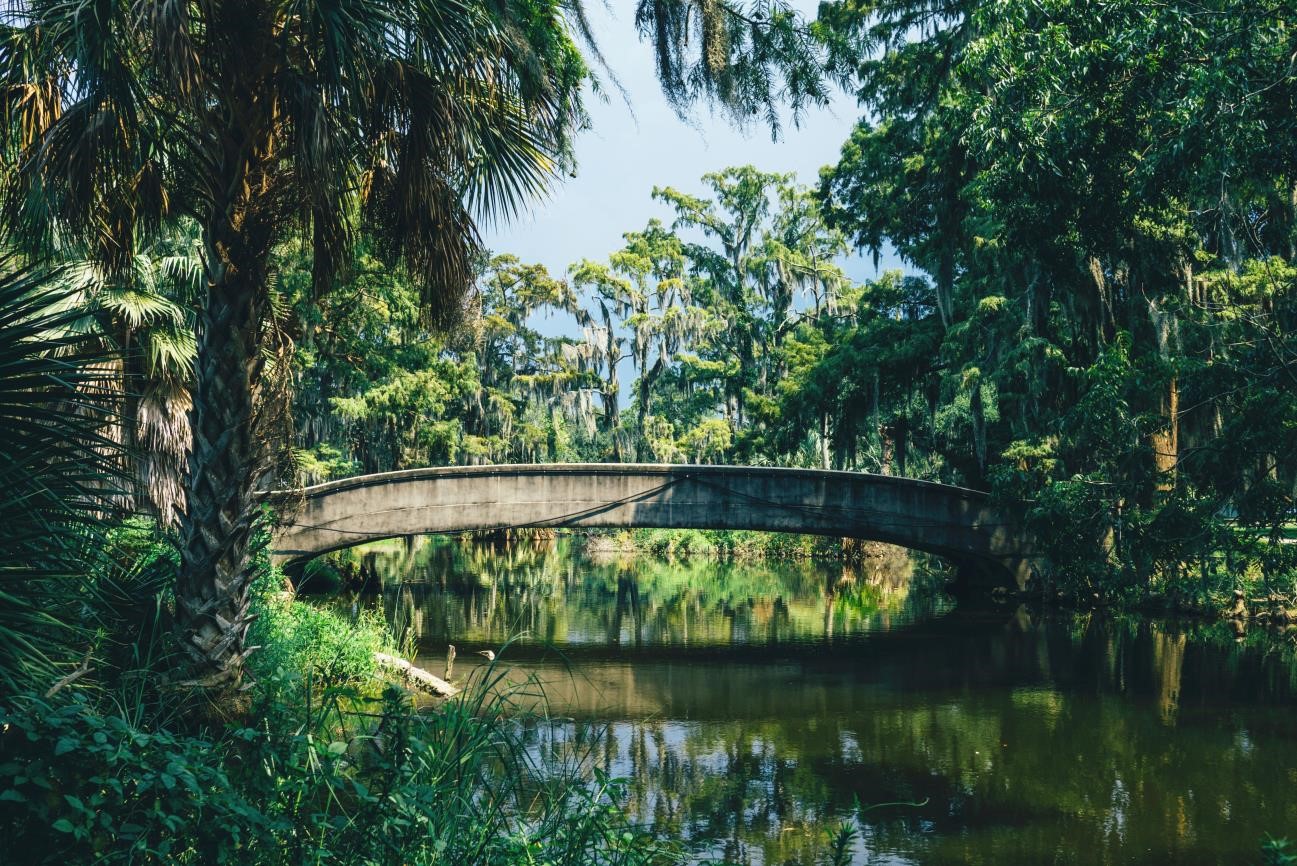 Adapted From Cal Poly Counseling Services (785) 532-6927 counsel@k-state.edu Table of Contents Welcome      	 	 	 	 	 	 	                                 Page 3 Frequently Asked Questions     	 	 	 	 	           Page 4  Session Worksheets  	 	 	 	 	 	                       Page 5 Session 1: Understanding Relationships 	 	 	           Page 6 Autonomy and Intimacy 	 	 	 	           	                       Page 7 What is a Healthy Relationship? 	 	 	 	 	           Page 8 Values Compass  	 	 	   	 	 	 	                      Page 9 Common Values  	 	 	 	 	 	 	                      Pages 10-11 Blank Values Compass  	  	 	 	 	 	                      Page 12 Communication Inventory 	 	 	 	 	 	          Page 13 Session 1 Homework Assignments  	 	 	 	 	          Page 14 Reflection Worksheet 	 	 	 	 	 	                      Page 15 Session 2: Communication Skills  	 	 	 	                      Page 16 Communication Styles  	 	 	 	 	 	                      Page 17 Communication in Practice 	 	 	 	 	 	           Page 18 Feelings Wheel                                                                                                   Page 19 Communication Diagram 	 	 	 	 	 	 	Page 20 Communication Skills 	 	 	 	 	 	 	            Page 21 Listening Skills 	 	 	 	 	 	 	 	 	Page 22 Barriers to Effective Communication 	 	 	                                  Page 23 	       Correcting Barriers to Effective Communication                                    Page 24	                      Session 2 Homework Assignments  	 	 	                                  Page 25	   My Communication and Listening Skills/My Communication Style  Page 26       Session 3: Conflict, Managing Emotions, and Boundaries             Page 27    Problematic and Non-Problematic Responses                                         Page 27       Soft Emotions Versus Hard Emotions  	 	 	 	 	Page 28-29        Coping with Emotions  	 	 	 	 	 	  	            Page 29-30Conflict and Repair  	 	 	 	 	 	                                  Page 30-32	                My Boundaries  	 	 	 	 	 	 	 	 	Page 32 Power and Control Wheel  	 	 	 	 	 	 	Page 33 Appendix 	 	 	 	 	 	 	 	 	           Pages 34-35 Welcome! Welcome to B.R.I.D.G.E, Building Relationship Intimacy and Dialogue Effectiveness, a fast-paced, 3-session seminar intended to help increase your understanding and knowledge about how to build and maintain healthy, effective relationships. The goal is to provide you with some skills that build connection and intimacy in your relationships.  We hope you find it helpful. The seminar will provide you with life-long tools you can use in all of your important relationships whether with family, friends, colleagues, or romantic partners.  By the end of this course, you will have received a lot of information and at times it may feel overwhelming.  Remember that like any skill (e.g., learning to ride a bike), the skills you will learn in B.R.I.D.G.E take time and practice to master.  At times, you may encounter obstacles and/or find it difficult to integrate these skills into your daily life.  That’s okay, it’s how change works, and as with all change, it’s important to practice as much as you can, even after encountering setbacks.    These skills are a form of “mental health hygiene.” At the outset, it may seem tedious and you may question why you need to practice these skills so often.  Think of it like dental hygiene—you brush your teeth multiple times a day to prevent the buildup of plaque and ultimately to prevent cavities.  Similar to brushing your teeth, daily practice can help you move towards meaningful and lasting relationships.  The more you practice and use these skills as part of your daily routine, the less tedious they may seem because they simply become a regular part of daily life.   Should you wish to focus more in depth on any of your relationship-related concerns, you may debrief with a therapist following completion of B.R.I.D.G.E to discuss options.   If at any time you feel that you need additional support, please let your B.R.I.D.G.E leader know or contact Counseling Services at (785) 532-6927.  You may also find additional resources online at https://www.k-state.edu/counseling/  Frequently Asked Questions (FAQ) What is B.R.I.D.G.E?  A fast-paced, three-session seminar designed to help people who struggle forming or maintaining meaningful, effective, and fulfilling relationships. The goal is to provide education on healthy and effective relationships and teach skills for fostering these types of relationships in your life.  Why does the group use a 3-session model? Three sessions allows you sufficient time to learn the concepts with time to practice between sessions.  Keeping it to three 50-minute sessions allows you to find time in your busy schedule to learn these skills. What if I need more than 3 weeks to learn the model? You are not alone. The skills are difficult and take time to build. If you need more resources, we encourage you to follow-up with your referring clinician.  What if I don’t feel comfortable in groups? Many people feel a little anxious about participating in a group. This group is structured and curriculum-driven, like a class.   You are not required to speak if you do not feel comfortable doing so.  The facilitators respect each participant’s right to share only what they are comfortable sharing and never require you to share sensitive or potentially embarrassing information. What if I have an urgent need to see a counselor during the seminar? Simply let the facilitator or Counseling Services’ front desk staff know, and they will facilitate you getting the help you need.   Why do I have to do homework? The focus of this workshop is on building skills to build healthy and effective relationships; in order to achieve that goal, regular practice is essential. You will not be required to provide your responses at any time; however, it’s important to bring your responses as you may be asked to look back on or elaborate on a prior assignment during the workshop.   What if I didn’t do my homework? We encourage you to come to group regardless. If you forget your workbook, we can provide you a new one.  We can also assist you in working on examples when the homework is reviewed.   IN SESSION WORKSHEETS SESSION 1:   Understanding Relationships Autonomy and Intimacy Autonomy= Independence    Intimacy= Connectedness 1=Low 5=High Levels of Intimacy and Autonomy Snapshot Ebb and Flow in my Relationship Consider a relationship that you would like to focus on and reflect on the following questions:  What are the current autonomy and intimacy levels I am feeling?: ______________ __________________________________________________________________________________________ __________________________________________________________________________________________ How have the levels of intimacy and autonomy varied over time and experiences?:__________________________________________________________________________ __________________________________________________________________________________________ ____________________________________________________________________________________________________________________________________________________________________________________ __________________________________________________________________________________________ Where would I like my intimacy and autonomy levels to be?:____________________ __________________________________________________________________________________________ __________________________________________________________________________________________ What is a Healthy Relationship? 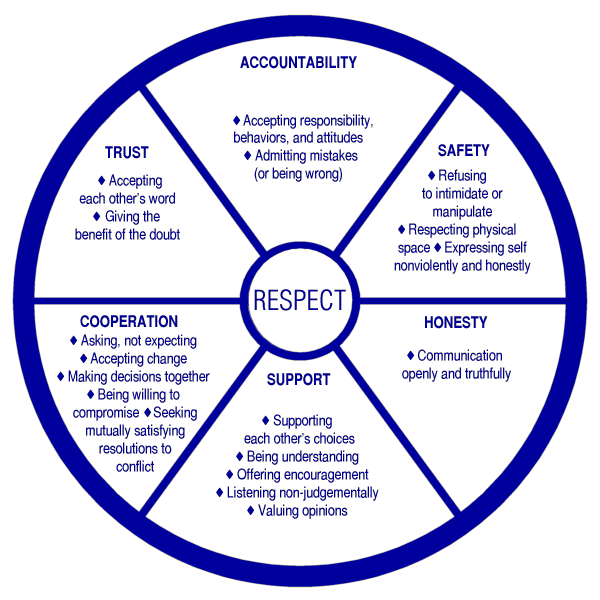 Values Compass Values are what we find meaningful and important in order to live an authentic life. They are different for everybody, and can change over time. Values are different from goals. Put simply, goals can be ‘achieved’ whereas values are more like compass directions that we want to head in. For example, we might have the goal of getting to all your classes, which sits within the value of ‘being a good student.’ Some people value the domains below. Leaving aside any obstacles for the moment, think about what is important to you and what you think makes for a meaningful life that you could value. Family   	What kind of relationships do you want with your family? What kind of parent/sibling/family  	member do you want to be? What characteristics are important in your family members? 	 	Friendships/Social What sort of friend do you want to be? How would you  	like to act towards your friends? What  characteristics are important in  	your friends? 	Community 	 What type of relationships in your 	 community would you like to build (i.e., spiritual, neighbors)? What 	 characteristics are important in your community members?  	 Romantic/Intimate What kind of romantic or intimate partner do you want to be? What quality of relationship do you want to be a part of? What characteristics are important in your intimate or romantic partners? Employment What qualities do you want to bring as an employee? What kind of work relationships would you like to build? What characteristics are important in your coworkers? Education/Training	 	What qualities do you want to bring as a student? 	 	What kind of educational relationships would you like to build? What characteristics are important in  	your classmates and instructors? Common Values  Acceptance: to be open to and accepting of myself, others, life, etc.  Adventure: to actively seek, create, or explore novel experiences  Assertiveness: to respectfully stand up for my rights and what I want  Authenticity: to be authentic, genuine, real; to be true to myself  Beauty: to appreciate, create, nurture or cultivate beauty in myself, others, the environment, etc.  Caring: to be caring towards myself, others, the environment, etc.  Challenge: to keep challenging myself to grow, learn, improve  Compassion: to act with kindness towards those who are suffering  Connection: to engage fully in what I am doing and be present with others  10.Contribution: to help or make a positive difference to others or myself  11.Conformity: to be respectful and obedient of rules and obligations  12.Cooperation: to be cooperative and collaborative with others  13.Courage: to be brave; to persist in the face of fear or difficulty 14.Creativity: to be creative or innovative  15.Curiosity: to be open-minded and interested; to explore and discover  16. Encouragement: to encourage behavior that I value in others or myself  17. Equality: to treat others as equal to myself, and vice-versa  Excitement: to seek, create, and engage in activities that are stimulating or thrilling  Fairness: to be fair to others or myself  Fitness: to maintain, improve, and look after my physical and mental health and wellbeing  Flexibility: to adjust and adapt readily to changing circumstances  Freedom: to choose how I live and behave, or help others do likewise  Friendliness: to be friendly, companionable, or agreeable towards others  Forgiveness: to be forgiving towards others or myself  Fun: to be fun loving; to seek, create, and engage in fun-filled activities  Generosity: to be generous, sharing and giving, to others or myself  Gratitude: to be appreciative of myself, others and life  Honesty: to be honest, truthful, and sincere with others and myself  Humor: to see and appreciate the humorous side of life  Humility: to be humble or modest; to let my achievements speak for themselves Industry: to be industrious, hard-working, dedicated  Independence: to be self-supportive and choose my own way of doing things  Intimacy: to open up, reveal, and share myself -- emotionally or physically – in my close relationships  Justice: to uphold justice and fairness for myself and others Kindness: to be compassionate, considerate, nurturing or caring towards myself and others  Love: to act lovingly or affectionately towards myself and others  Mindfulness: to be open to and curious about my present, here-and-now experience  Order: to be orderly and organized  Open-mindedness: to think things through, see things from other’s points of view, and weigh evidence fairly  Patience: to remain calm during difficult times  Persistence: to continue resolutely, despite problems or difficulties  Pleasure: to create and give pleasure to others or myself  Power: the ability to direct or influence the behavior of others, such as taking charge, leading, organizing  Reciprocity: to build relationships with a balance of giving and taking  45. Respect: to be polite, considerate and show myself and others positive regard  Responsibility: to be responsible and accountable for my actions  Romance: to be romantic; to display and express love or strong affection for another person  Safety: to secure, protect, or ensure the wellbeing of others or myself  Self-awareness: to be aware of my own thoughts, feelings and actions  Self-care: to look after my health and wellbeing and get my needs met  51. Self-development: to keep growing, advancing or improving in knowledge, skills, character, or life experience.  Self-control: to act in accordance with my own ideals  Sensuality: to create, explore and enjoy experiences that stimulate my senses  Sexuality: to explore or express my sexuality  Spirituality: to connect with things bigger than myself  Skillfulness: to continually practice and improve my skills, and apply myself fully when using them  Supportiveness: to be helpful, encouraging, and available to others or myself  Trust: to be trustworthy; to be loyal, faithful, sincere, and reliable   Blank Values Compass For each of these domains, write a quick summary of your values or list of your values, such as, “humor, support, to be a good friend to people who need me, and to enjoy my time with the people I love” (friendships).  Rate each domain for how important it is to you from 0-10 (0=not important) Family            Communication InventoryThe following questions are to help you begin to explore your communication strengths and areas of growth. To help you reflect on questions 1 and 2, think about your communication as it relates to: the people with whom you communicate, your physical and emotional state, time of day, and the type of communication as starting points. When do you communicate well? (i.e., when I’ve had time to think, in the mornings) __________________________________________________________________________________________ __________________________________________________________________________________________ ____________________________________________________________________________________________________________________________________________________________________________________ When do you communicate poorly? (i.e., when tired, with my family) __________________________________________________________________________________________ ______________________________________________________________________________________________________________________________________________________________________________________________________________________________________________________________________________ To help you reflect on questions 3 and 4, think about: your tone of voice, level of speaking, body language, and behaviors surrounding your language as starting points.  What does your good communication look like? (i.e., calm tone, I listen) ____________________________________________________________________________________________________________________________________________________________________________________ ____________________________________________________________________________________________________________________________________________________________________________________ What does your poor communication look like? (i.e., the silent treatment, slamming doors, etc.) ____________________________________________________________________________________________________________________________________________________________________________________ ____________________________________________________________________________________________________________________________________________________________________________________ Session 1 Homework Assignments Homework 1: Finish Values Compass on page 12 Homework 2:  Finish Communication Inventory on page 13 Homework 3:  Self-Reflection worksheet on page 15 Self-Reflection Worksheet Your task this week is to be a curious scientist about yourself and your relationships. If you can, make notes each day. What did you notice this week about:  The levels of intimacy and autonomy in your relationships? ____________________________________________________________________________________________________________________________________________________________________________________ ______________________________________________________________________________________________________________________________________________________________________________________________________________________________________________________________________________ What your boundaries look like in your relationships? __________________________________________________________________________________________ __________________________________________________________________________________________ __________________________________________________________________________________________ ____________________________________________________________________________________________________________________________________________________________________________________ How and if you are working towards your values system? ____________________________________________________________________________________________________________________________________________________________________________________ ______________________________________________________________________________________________________________________________________________________________________________________________________________________________________________________________________________ What your communication looks like in your relationships? ____________________________________________________________________________________________________________________________________________________________________________________ _______________________________________________________________________________________SESSION 2:   Communication Skills 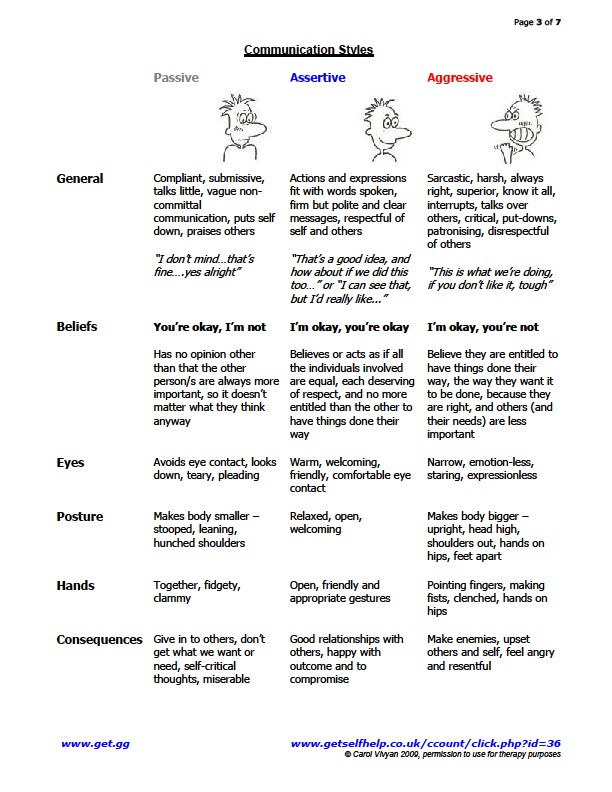 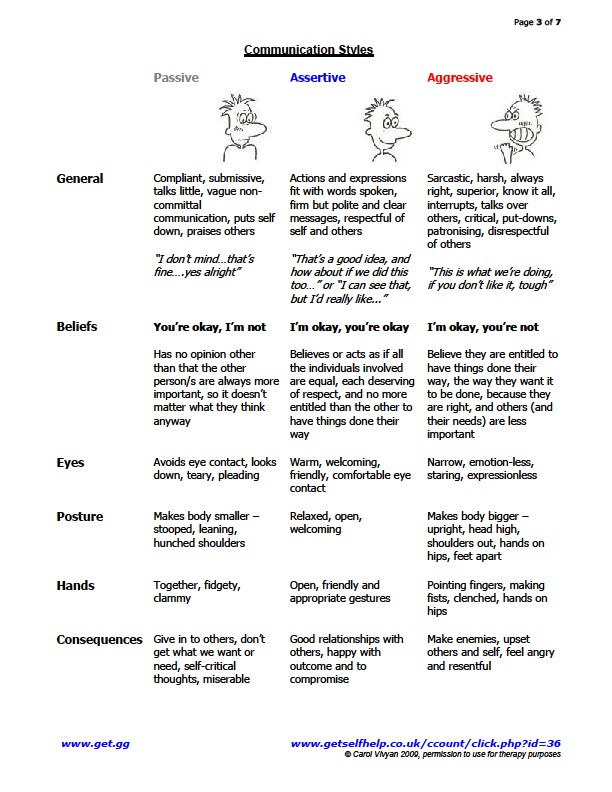 Communication In Practice  Example: Sally is unhappy with James because he told a secret that Sally told James in confidence.  Considering the following questions, what might your reactions be? If you were in Sally’s place, how would you feel if you responded as Sally does above? If you were in James’ place, how would you feel if Sally addressed you in this way?                                                     PracticeTip: Before responding, consider what your wants and needs are in each situation:Your Partner: “I know you have plans for the weekend, but I really need you to watch the kids.  I have friends coming to town , and we made plans.”Assertive Response:______________________________________________________________________________________________________________________________________________________________________________________________________Situation: You’ve just received your food at a restaurant, and it was prepared incorrectly.  Your sandwich seems to have extra mayo, instead of no mayo. Your Response: _________________________________________________________________________________________________________________________________________________________________________________________________________________________________________________________________________________________________________Your Friend: “Hey, can I borrow some money?  I want to buy these shoes, but I left my wallet at home. I’ll pay you back soon, I swear.  It won’t be like last time.”Your Response: _________________________________________________________________________________________________________________________________________________________________________________________________________________________________________________________________________________________________________Situation: Your neighbor is having a party, one of many that occur each week.  The parties are very loud and wake you up multiple times a week. Your Response: _________________________________________________________________________________________________________________________________________________________________________________________________________________________________________________________________________________________________________Provided by Therapistaid.com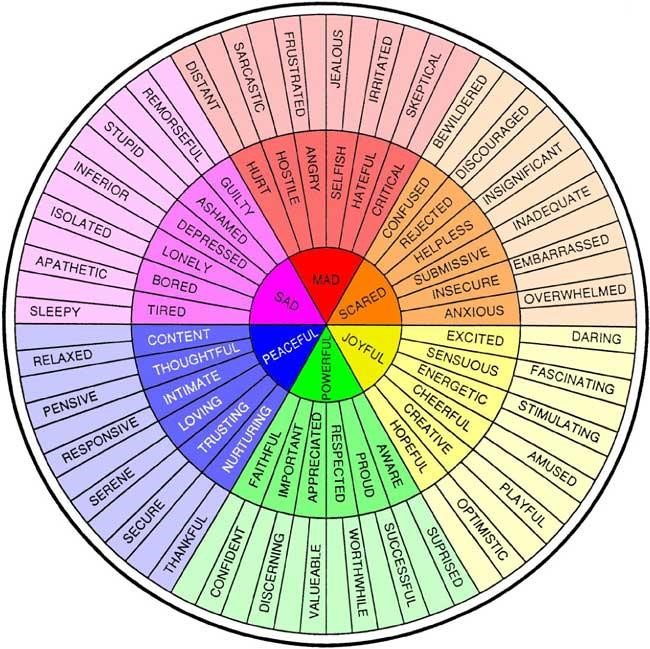                                             Feelings WheelCommunication Diagram 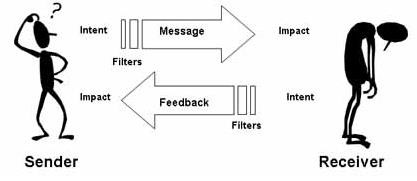 Communication is a process that includes both a Sender and Receiver The Sender gives a MESSAGE to the Receiver Then, the Receiver has FEEDBACK for the Sender The Sender and Receiver both have FILTERS that affect BOTH the message and the feedback The message and feedback have an IMPACT on both the Sender and Receiver Misunderstandings can happen at any part of the process Communication Skills Respect yourself- your needs, wants and rights are as important as anyone else’s.  It’s fine to express what you want being mindful of the rights of others.Express thoughts and feelings calmly-Giving the silent treatment, yelling, threatening, shaming, are all great examples of what not to do.  Take responsibility for your emotions and express them in a calm and factual manner.  Try starting sentences with, “I feel…” Plan what you are going to say- know your wants and needs and how you can express them, before entering into a conversation.  Come up with specific sentences and words you can use.Say “no” when you need to- You can’t make everyone happy all the time.  When you need to say “no”, do so clearly without lying about the reasons.  Offer to help find another solution.   Provided by Therapistaid.com                    Listening Skills  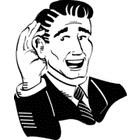 Check In. Check in with yourself. Notice if now is a time when you can commit to listening. If not, gently ask for a rain check to continue the discussion at another time. Prepare. Prior to listening, put other things out of your mind and focus on staying present. Stop Talking. Don’t interrupt, talk over, or complete someone’s sentences. Delivery. Pay attention to how someone is communicating (i.e., tone, volume), as it can provide useful information about emotions. Empathize. Attempt to see the person’s perspective and keep an open mind. Enhancers. Use your nonverbals to show you are listening. Smile, nod, or use “uh huh” while the other person is talking. Focus. Don’t pay attention to other tasks, interests, etc. Focus on the speaker’s words. Be Patient. Don’t jump in to speak the second that there is a pause. Wait until you know the person is done speaking (it’s okay to ask in a gentle way!) Nonverbals. Attend to gestures, facial expressions, and other nonverbals, which are important cues in communication.  Avoid judgement. People communicate in different ways. Focus on the communicator’s meaning, instead of rejecting the message based on how it is said or the person who said it.  Label words. Make a mental image of what you are being told (this helps you remember it later).  Reflect. Paraphrase or reflect what you heard to make sure you got it right.                                           Barriers to Effective CommunicationMind Reading. Assuming you know what someone else means, often before they complete their statement.  Physical: Objects or distractions get in the way. Rehearsing. Focusing on what you will say next (instead of listening). Non-verbals: When your words and nonverbal signals are inconsistent. Distraction/Daydreaming. Focusing on things outside the conversation.  Judging. Making judgements about what is being said or about the speaker.  Filtering. Selective listening. Hearing what you want to and ignoring the rest.  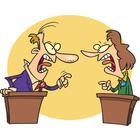 Sparring. Listening just so you can disagree.  Derailing. Changing the subject or making jokes, especially when uncomfortable with the topic. Misperceptions: Misunderstanding what someone is saying when they speak. Culture/Language: Different beliefs about experiences, relating, and what is “right” or “wrong” in communication. Superficial: Having a hard time accessing experiences beyond surface level. Advising. Wanting to “fix” or offer needless advice.  Placating. Too quickly agreeing, sometimes as a way to make the other person stop talking. Dumping: Purging concerns without space for the other person to communicate. Being Right. Focusing on proving that you are not wrong, often times without taking into consideration the other person’s feelings or experience. Boredom. Either due to the topic or because you’ve been listening for prolonged periods.  18. Heightened Emotions. It can be challenging to attend to a conversation when you’re emotionally activated 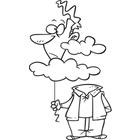 (positively or negatively). Mind Reading. Allow someone to finish their statement before speaking. Physical: Try to have face-to-face conversations. Put distractions away. Gently ask to have the conversation at another time if you cannot avoid the distractions. Rehearsing. Practice focusing on the communicator’s words and paraphrase what is said. Non-verbals: Pay attention to your actions as well as your words. Self check-in about your emotional state.  Remember culture impacts the meaning of many non-verbals. Distraction/Daydreaming. Self checkin to see if now is a good time to talk. If not, ask to speak later. If you cannot delay, practice visualizing the words in your head.  Judging. Attempt to suspend judgement, checking in with where the judgment comes from. Focus on your disagreement with the message, not judgement of the person.   Filtering. Highlight to yourself the items that you may typically ignore.   Sparring. Attempt to understand the person’s message  Derailing. Respond on-point to what was said, or avoid making commentary and use enhancers if you are unable.  Misperceptions: Ask for clarification or clarify what you meant. Culture/Language: Take steps to understand cultural differences. Ask for clarification when it seems that there might be a difference.  Avoid judgement—there is no one “right” way to communicate. Superficial: Self-Reflection: check in with how you’re feeling, what you think, and if you want to share those with the other person. Advising. Try to refrain from giving advice until asked.  Step back and be supportive. Let them know you are there if needed. Placating. Too quickly agreeing, sometimes as a way to make the other person stop talking. Dumping: If you are dumping, notice about how much time/space you have taken up. Set goals to scale back. If you’re receiving, set boundaries where you can (i.e., set a time limit). Being Right. Focus on the other person’s feelings or experience. You may disagree about something, but everyone’s feelings are valid. Boredom. Self check-in to see if now is a good time to talk. If not, ask to speak later. If you can’t delay, practice visualizing the person’s words in your head.  Heightened Emotions. Let the other person know that right now is not a good time but you are happy to talk later. Find ways to care for your emotions to prevent them from negatively affecting communication.Session 2 Homework Assignments Homework 1:  Practice one communication and listening skill over the next week. Practice trouble shooting one barrier to communication and barrier to listening this week.  Homework 2:  Reflect on your communication style and the factors that influence it. Write your reactions on page 26.  My Communication and Listening SkillsThe listening skill I plan to practice ________________________________________________  The barrier to listening I plan to work on __________________________________________ How I plan to work on it  _____________________________________________________________ __________________________________________________________________________________________ __________________________________________________________________________________________ The communication skill I plan to practice _______________________________________ The barrier to communication I plan to work on __________________________________ How I plan to work on it  _____________________________________________________________ __________________________________________________________________________________________ __________________________________________________________________________________________ My Communication Style Be a curious observer for a second week, this time paying attention to the style of communication that you tend to use (i.e., assertive, aggressive) and what factors influence your style of communication.  The style of communication I noticed myself using most this week (i.e., passive, assertive, etc.): ______________________________________________________________ __________________________________________________________________________________________ __________________________________________________________________________________________ __________________________________________________________________________________________ Things that I noticed influence my style of communication: ______________________ SESSION 3:  Conflict,  Managing Emotions,  and Boundaries Problematic and Non-Problematic Responses Problematic responses- the Four Horsemen: Criticism: “You talked about yourself all through dinner and didn’t ask me anything about my day. How can you treat me this way? What kind of selfcentered person are you?” Defensiveness: “What are you picking on me for? I didn’t do anything wrong. What about all the good things I do? I never get any appreciation.” Contempt: “It’s not that I could care less, it’s that I couldn’t care less. At least get that right.” Stonewalling: Looking away and no longer taking part in the conversation.  Non-problematic response- a Complaint: Complaint: “I’m upset that you talked about yourself all through dinner and you didn’t ask me anything about my day. That hurts my feelings.” Which problematic responses do you use? How does it impact the intimacy in your relationship? How does it impact conflict in your relationship? ____________________________________________________________________________________________________________________________________________________________________________________ __________________________________________________________________________________________ ____________________________________________________________________________________________________________________________________________________________________________________ Which problematic responses does your partner use? How do these responses make you feel about yourself and the relationship? ____________________________________________________________________________________________________________________________________________________________________________________ __________________________________________________________________________________________ ____________________________________________________________________________________________________________________________________________________________________________________ Soft Emotions Versus Hard Emotions The expression of certain types of emotions is key in building intimacy, coming together around a problem, and preventing polarization.  Soft emotions: Includes vulnerability, sadness, fear, doubt, uncertainty, danger and disappointment Generate empathy from partner  Lead to closeness Enhance the security of the attachment and repair ruptures to the attachment Hard emotions: Includes anger, hostility, resentment, power and control around a conflict Imply blame and dominance  Escalate conflict Which soft or hard emotions are you more likely to express? How does the expression of each impact your partners and relationships? How are you impacted when each type is expressed to you? ____________________________________________________________________________________________________________________________________________________________________________________ __________________________________________________________________________________________ ____________________________________________________________________________________________________________________________________________________________________________________ __________________________________________________________________________________________ __________________________________________________________________________________________ __________________________________________________________________________________________ __________________________________________________________________________________________ __________________________________________________________________________________________ __________________________________________________________________________________________ Coping with Emotions Activities: Find something you enjoy doing. It can be anything from hiking to watching TV to going shopping. Contributing: Find something nice to do for someone. Sensations: Pay  attention to your surroundings using all five senses (sight, hearing, smell, taste, touch).  Relaxation: Get a massage, take a bath, or find something else that 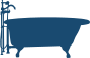 helps you reduce physical tension. Distractions: Find something to take your attention for 10 minutes, with a plan to return to the problem. Deep Breathing: Take 10 slow, deep, breaths. Count to 4 on the in and out breath. 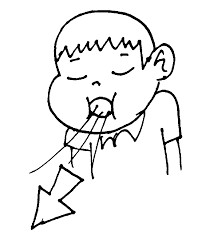 Mindfulness: Practice a short mindfulness exercise. You can find them easily on YouTube or apps like mindfulness coach.  Opposite Emotions: Read, watch, or listen to things that evoke the opposite emotion from what you’re experiencing.  Time-Out: When overwhelmed with emotions, take a tenminute break and come back.  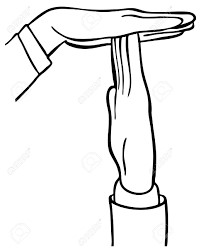 Conflict and Repair  My Boundaries Boundaries are the rules or limits that we set for ourselves. An important part of building and maintaining relationships is identifying our limits. For the relationships listed below, take a moment to consider your personal limits related to physical touch, personal space, and emotions. If a relationship does not apply to you, consider how you might want a relationship of that type to look.  Parents/Guardians:_______________________________________________________________________________________________________________________________________________________________________________________________________________________________________________________ Siblings:____________________________________________________________________________________________________________________________________________________________________________________________________________________________________________________________________ Romantic Partners: ___________________________________________________________________ ____________________________________________________________________________________________________________________________________________________________________________________ Roommates:_______________________________________________________________________________________________________________________________________________________________________________________________________________________________________________________________ Classmates:________________________________________________________________________________________________________________________________________________________________________________________________________________________________________________________________ Professors:_________________________________________________________________________________________________________________________________________________________________________________________________________________________________________________________________ Friends:____________________________________________________________________________________________________________________________________________________________________________________________________________________________________________________________________ Power and Control Wheel 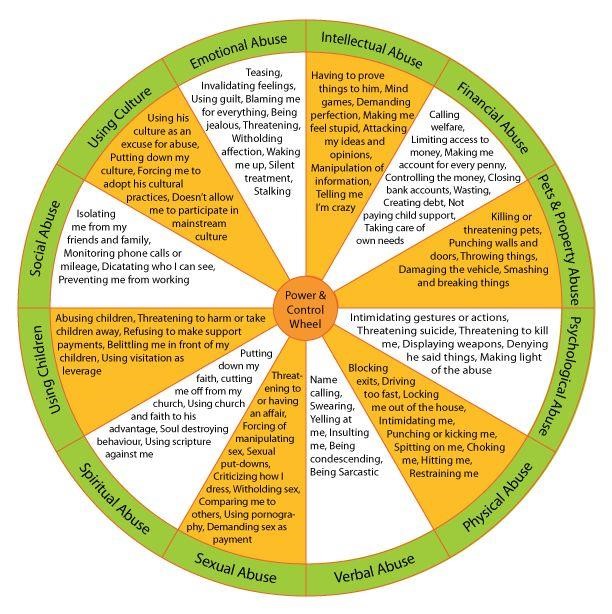 APPENDIX Evaluating My RelationshipsThese questions are not designed to tell you what is right or wrong, good or bad in a relationship but to help you think about and explore how you function in relation to another in terms of connection/disconnection and what feels best to you for each specific relationship.  Think of a significant relationship in your life now or recently (a friend, roommate, parent, romantic partner, etc.): How much time do you spend with the other person?  How easy is it to express and pursue your own interests, activities, and opinions?  How easy is it to share your personal needs and concerns? How easy is it to disagree?  How available and dependable is the other person?  How acceptable is it to have time for yourself or other friendships?  How authentic are you in the relationship? How much respect for privacy is there?  How much affection and appreciation is expressed? Was the relationship ever different than it is now?  What would you like to see change?   Is there something stressful happening right now that could be impacting the way you interact?  Are there problems from the past that were never resolved and are now resurfacing?  Person Intimacy Autonomy Parent/Guardian 1      1       2       3       4       5      1       2       3       4       5 Parent/Guardian 2      1       2       3       4       5      1       2       3       4       5 Sibling 1      1       2       3       4       5      1       2       3       4       5 Sibling 2      1       2       3       4       5      1       2       3       4       5 Friend      1       2       3       4       5      1       2       3       4       5 Roommate      1       2       3       4       5      1       2       3       4       5 Romantic Partner      1       2       3       4       5      1       2       3       4       5 Coworker/ Classmate      1       2       3       4       5      1       2       3       4       5 Passive Response: Sally doesn’t say anything. When James mentions what he said to Sally, she thinks to herself, “That’s okay, he didn’t mean anything by it.” Aggressive Response: Sally find James in the UU and yells at him, saying “You’re the worst friend! What is wrong with you?!” When James attempts to respond, Sally yells over him.  Passive/Aggressive Response: Sally doesn’t confront James. She is sarcastic with James for a week after the event but denies that anything is wrong when he asks her. Assertive Response: Sally talks with James in private, saying in a calm voice, “I was hurt and angry when you told your friends about my secret. It feels like it is hard to trust you now.” Correcting Barriers to Effective Communication One of the first steps for correcting these barriers is to engage in self-reflection and notice when you may be doing them. Additionally, the following are helpful tools:  Generates Conflict Repairs Conflict Change Agenda: trying to increase or decrease the frequency of your partner’s behavior Acceptance: changing your own emotional reaction to or perceptions of your partner’s unwanted behavior Seeing problems as a power struggle, change efforts and conflict Seeing problems as opportunities for vulnerability, connection, and intimacy Problem is YOU Problem is IT; externalize the problem and be specific about what is upsetting. Remember that you care about this person. Emotionally enmeshed with problem Intellectual analysis of problem Use of coercive behaviors and Four Horsemen (criticism, defensiveness, contempt, stonewalling) Express problem as complaint, focusing specifically on your feelings and reactions to specific behaviors or events Express hard emotions: anger, hostility, resentment, power and control around a conflict Express soft emotions: vulnerability, sadness, fear, doubt, uncertainty, danger, and disappointment React with a negative response Use positive affect to de-escalate conflict: agreement, approval, humor, assent, laughter, positive physical contact, smiling Gridlock over perpetual problems Open dialogue about perpetual problems. Accept incomplete resolution. Avoid preoccupation with past disappointments.  Refusing compromise or partner influence Be agreeable! Search for a common ground. (This doesn’t mean just going along with what someone says to keep the peace.)  Polarization Support and soothe one another; express your appreciation; gratitude for differences Emotional reactivity; strong Fight or Flight response Time outs, relaxation and mindfulness exercises; individual therapy and additional workshops. Choose a good time to talk when you are calmer   